Ilma analüüsita puudub areng.Bertrand RussellALUTAGUSE VALDSISSEJUHATUSKäesolevas ülevaates on koondatud Eesti hariduse infosüsteemis (edaspidi EHIS http://www.ehis.ee) ja Eksamite Infosüsteemis (EIS http://www.eis.ee) sisalduv info kohaliku omavalitsuse territooriumil asuvate alus- ja üldharidusõppeasutuste ning väiksemas mahus ka huvihariduse kohta. Suurem osa ülevaates sisalduvast infost on leitav haridusstatistika visuaalses keskkonnas http://www.HaridusSilm.ee üldise statistika, tulemusnäitajate, õpetajate palgaanalüüsi ning koolikaardi teemade alt, kuid see andmestik sisaldab ka täiendavat infot. Ülevaate esitamise eesmärk on kindlustada õppeasutuse pidajale asjakohaste otsuste tegemiseks kontsentreeritud teave olulistest andmetest, mis on riigi tasandil olemas ja mis aitavad pidajal analüüsida oma ja õppeasutuste tööd lähtuvalt riigi, kohaliku omavalitsuse ja õppeasutuse tegevuse eesmärkidest. Ülevaates ei sisaldu kõik riigi tasandil olemasolevad andmed, samas võib ka omavalitsustel endal olla käsitletud teema kohta infot, mida riigi tasandil ei ole.Ülevaadet lugedes soovitame tähelepanu pöörata trendidele, võimalusel ka soolisele jaotusele ja laste/õpilaste erinevatele vanusegruppidele (kooliastmetele). Probleemide analüüsimisel soovitame kasutada võimalusel ka infot, mis on omavalitsusel endal täpsemal kujul olemas. Sageli peidab keskmine näitaja probleemi. Tähelepanuta võivad jääda võrdsete võimaluste loomine poistele ja tüdrukutele või ühes või teises kooliastmes õppivatele õpilastele. Õppeasutuste eesmärgikohasele tegevusele hinnangut andes on oluline jälgida, millised on olnud õppeasutuse võimalused ja pidaja panus õppeasutuse arengusse (õpetajate ja tugispetsialistide palk ning koolitusvõimalused, investeeringud õppekeskkonda jne).Näiteks huvihariduse- ja tegevuse võimalustele hinnangut andes on soovitav jälgida, kas omavalitsuse territooriumil on võrdsed võimalused oma huvide arendamiseks nii poistel kui tüdrukutel ning kõikides kooliastmetes õppivatel õpilastel.Lisaks üksiknäitajate muutustele, on soovitav näitajaid vaadata üksteisega seotuna, n−ö võimalik põhjus-tagajärg seosena.Näiteks võib komplektina vaadata, kuidas on laste arv muutunud alushariduses ja üldhariduses ning õpilaste õppimine koduomavalitsuse koolis või väljaspool. Selliselt vaadatuna saame hinnata tuleviku vajadusi ja õigeaegselt ning asjakohaselt muutustele reageerida. Saavutatud õpitulemustele hinnangut andes on soovitav tähelepanu osutada õpetajate kvalifikatsioonile, palgale ja õppeasutuse tugispetsialistidega kindlustatusele kui sisendinäitajatele. Lisaks edasiõppimisele pärast põhikooli lõppu on samavõrra oluline jälgida põhikoolijärgse õppeasutuse lõpetanute osakaalu.Ülevaate lisast 1 leiate infot õppeasutusele edastatud tagasiside aruannetest õpilaste õpitulemustest, heaolust ning õppekeskkonnast. Lisas 2 on ülevaates kasutatud näitajate, eelkõige koolikaardil sisalduvate näitajate ning tegevusnäitajate, selgitused.Head analüüsimist!ÜLDINE STATISTIKA 10.11.2021 SEISUGAKOOLIEELSED LASTEASUTUSEDÕpilased KOVi koolieelsetes lasteasutustes vanuse lõikes 2008/09.-2021/22. õppeaastal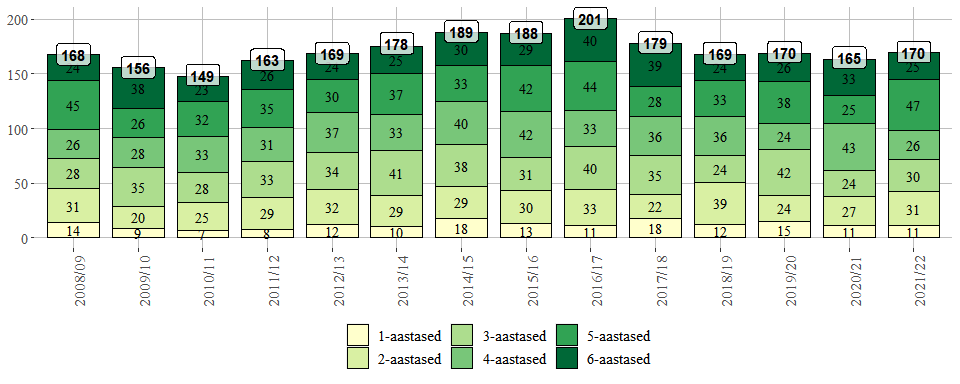 Õpilased koolieelsetes lasteasutustes 2021/22. õppeaastal vanuse ja asutuste lõikes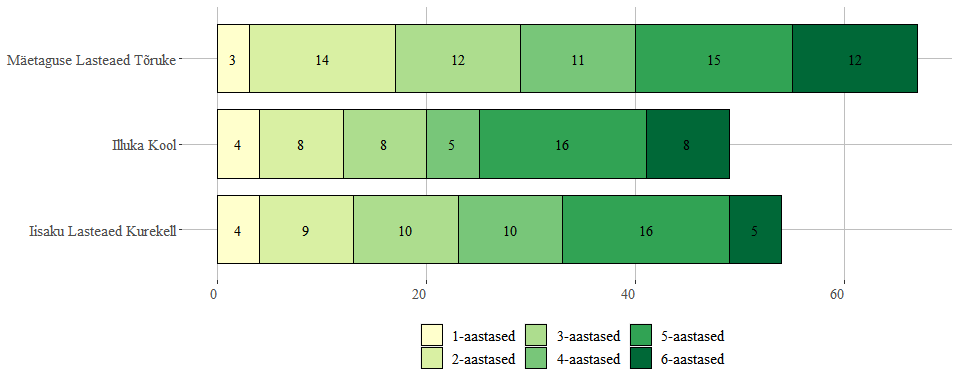 ÜLDHARIDUSÕpilaste arv üldhariduses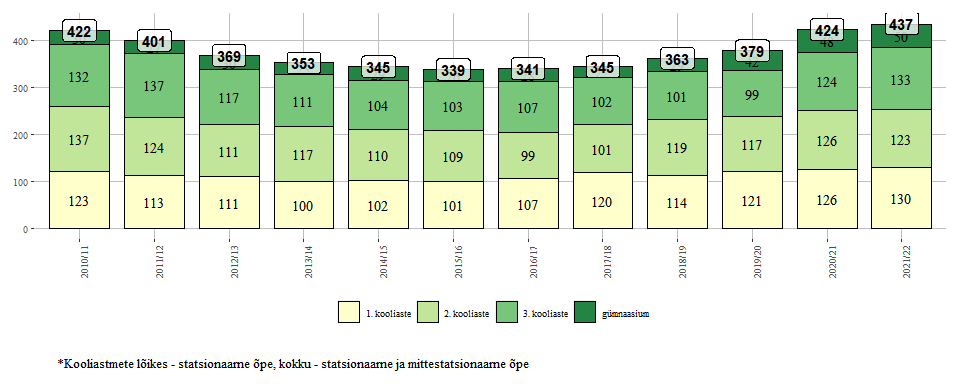 Tuge saavate õpilaste (üldine, tõhustatud ja eritugi) osakaal 2018/19., 2019/20. ja 2020/21. õppeaastal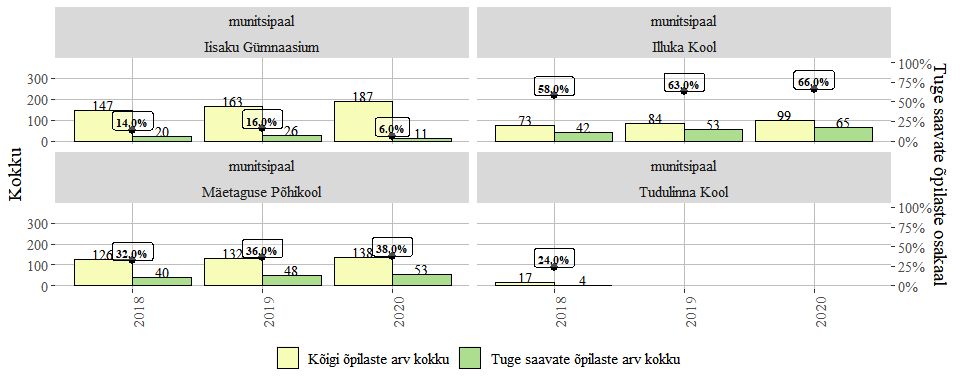 Muudest omavalitsustest pärit õpilaste osakaal koolide lõikes 2021/22. õppeaastal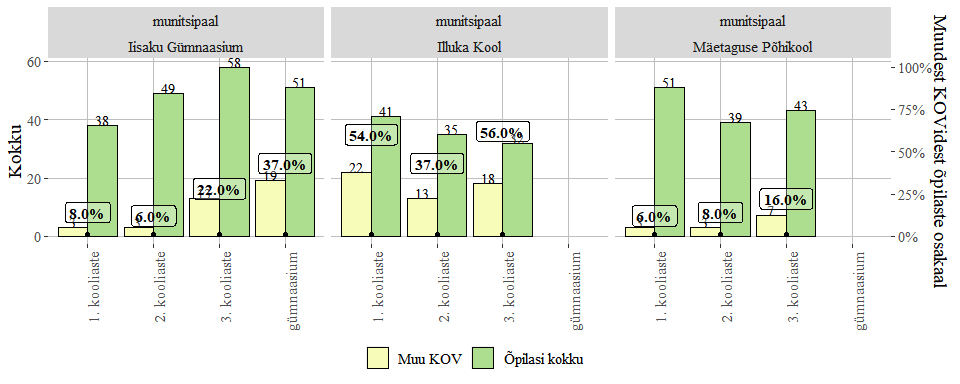 Muudest omavalitsustest pärit õpilaste osakaal Alutaguse vallas 2017/18. - 2021/22. õppeaastal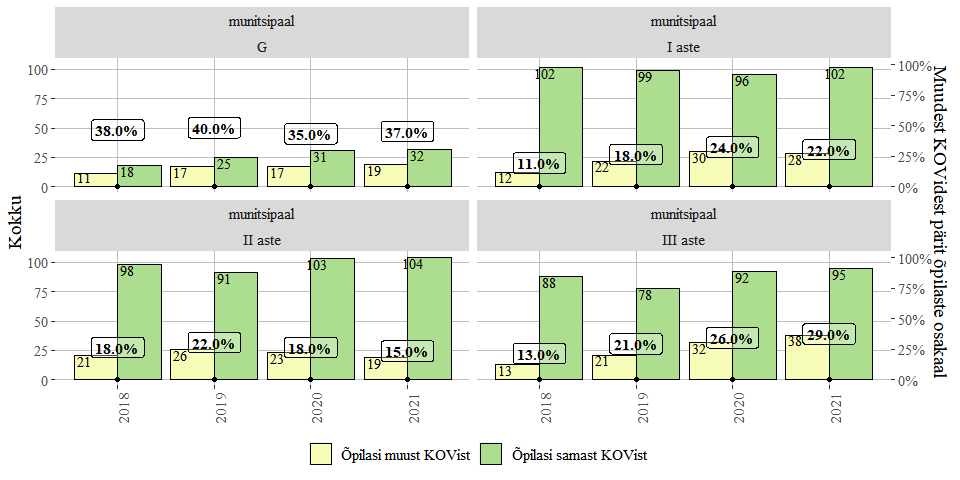 Alutaguse valla laste õppimine erinevates omavalitsustes 2017/18. - 2021/22. õppeaastal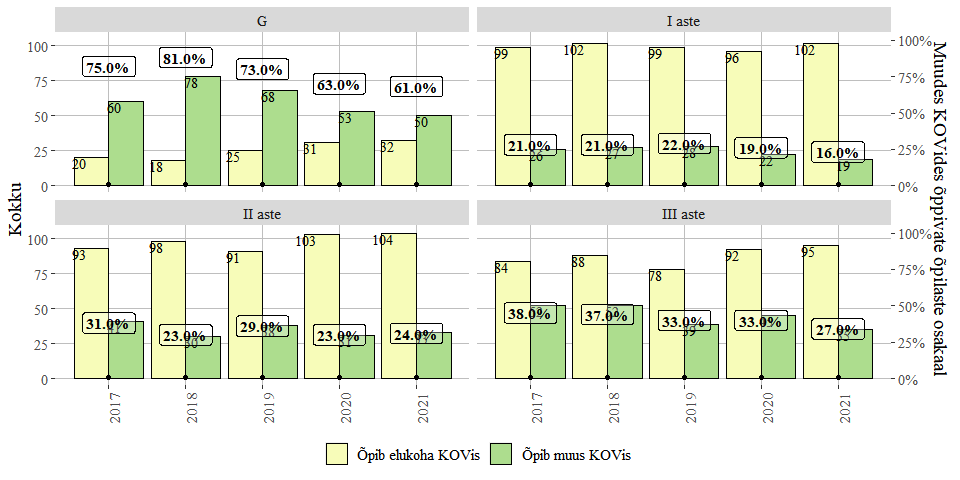 HUVIHARIDUSÕppurid Alutaguse vallas asuvates huvikoolides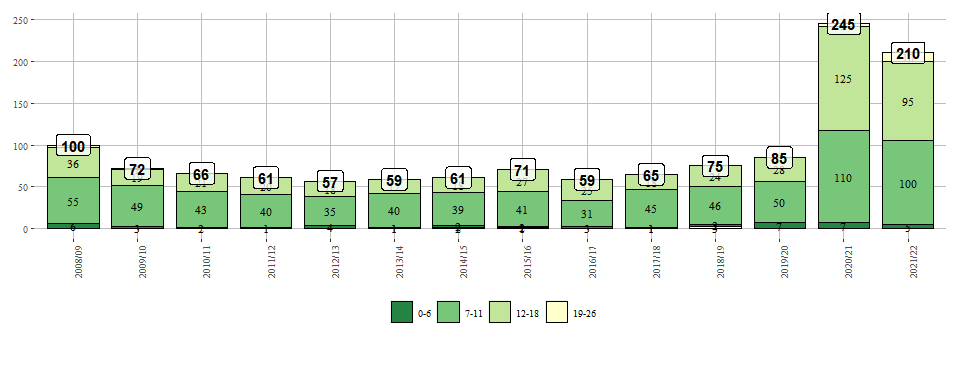 Huvikoolis õppivad Alutaguse vallas elavad üldhariduskoolide õpilased 2021/22. õppeaastal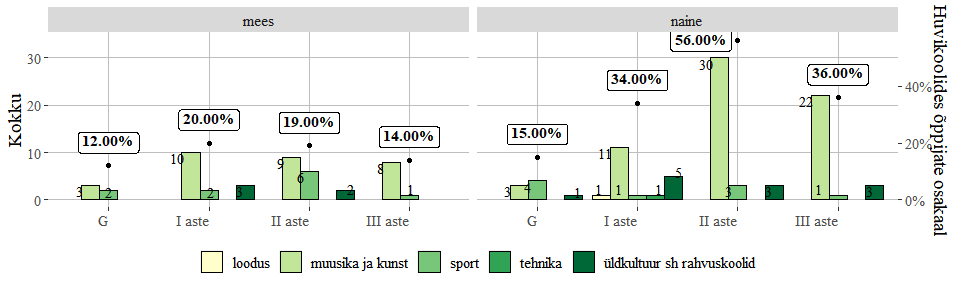 Huvikoolis õppivad üldhariduskoolide õpilased 2020/21. õppeaastal - Eesti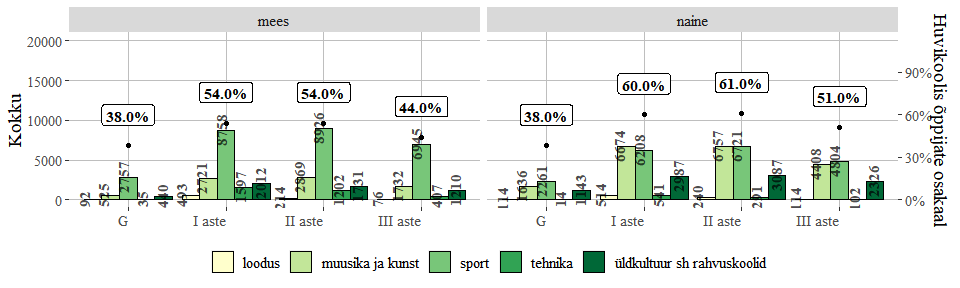 ÕPETAJADÕpetajate ja nende ametikohtade arv Alutaguse vallas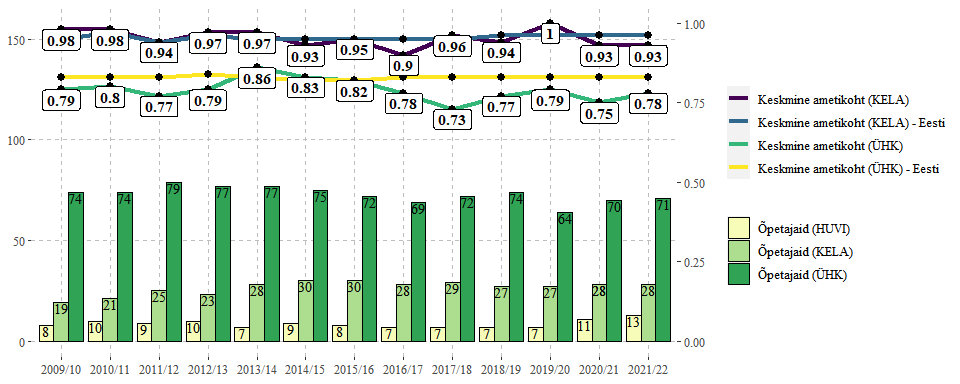 Õpetajate palk Alutaguse vallas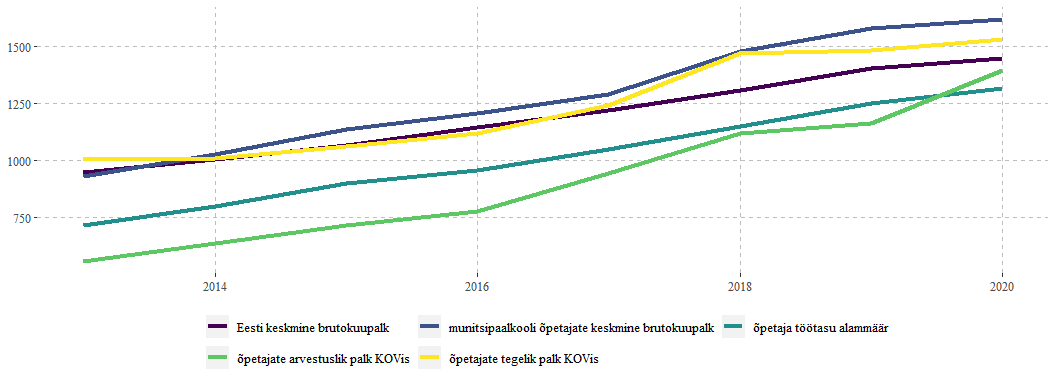 ALUSHARIDUSTegevusnäitajad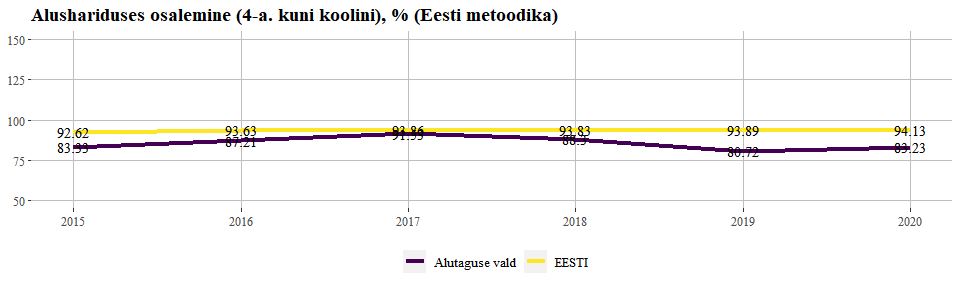 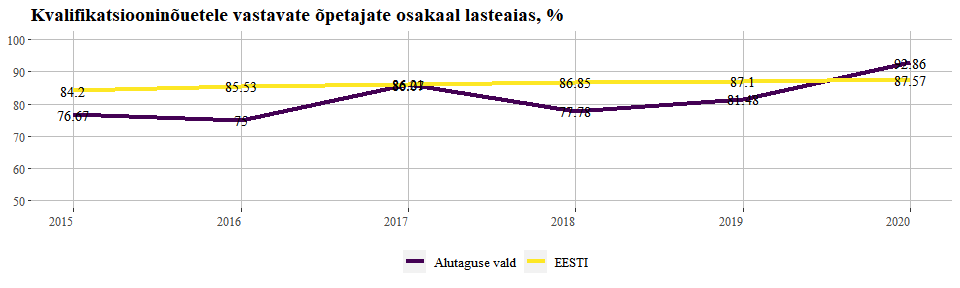 PÕHIKOOLTegevusnäitajad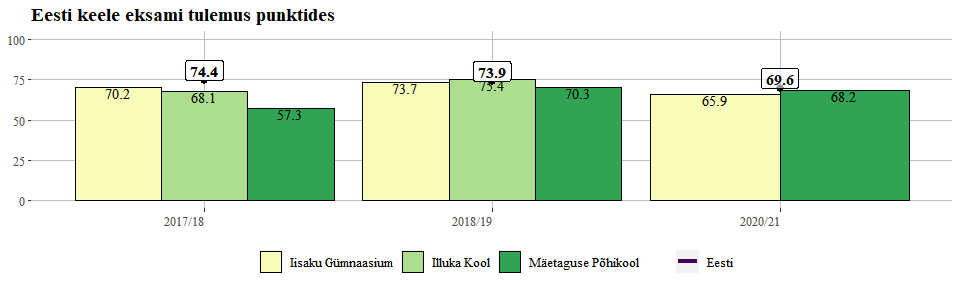 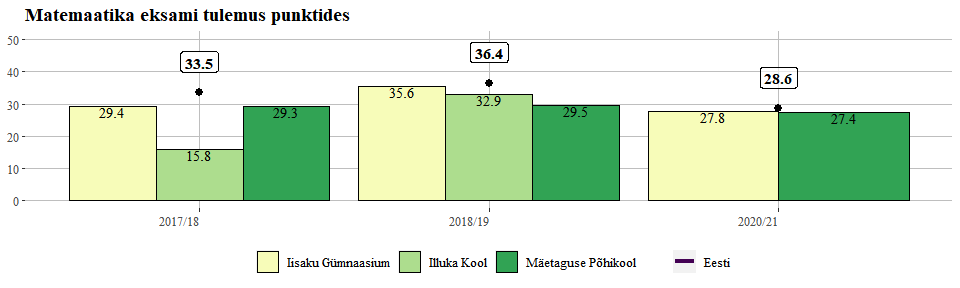 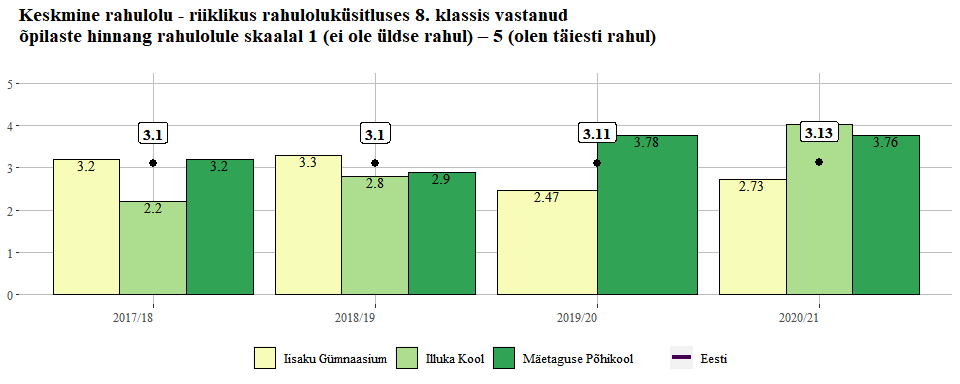 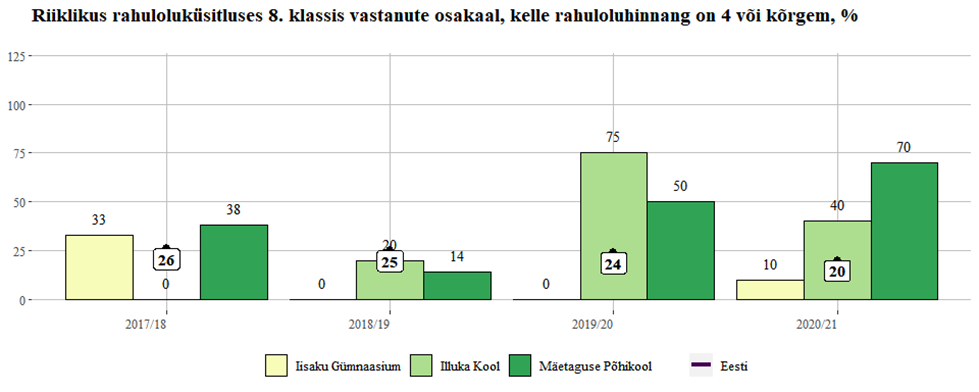 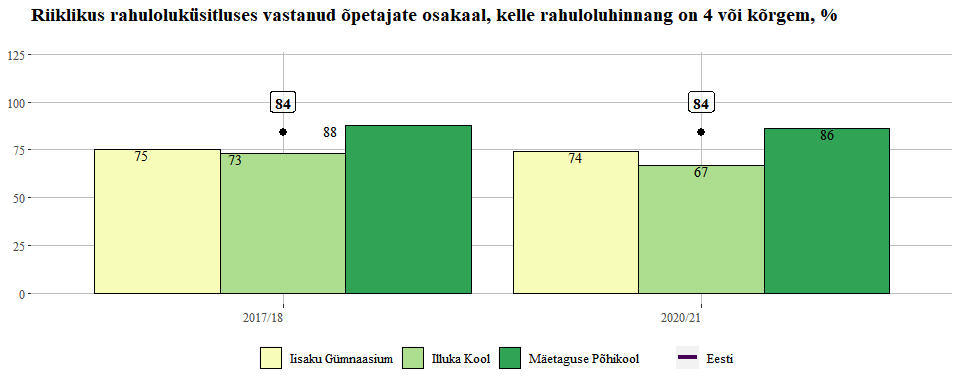 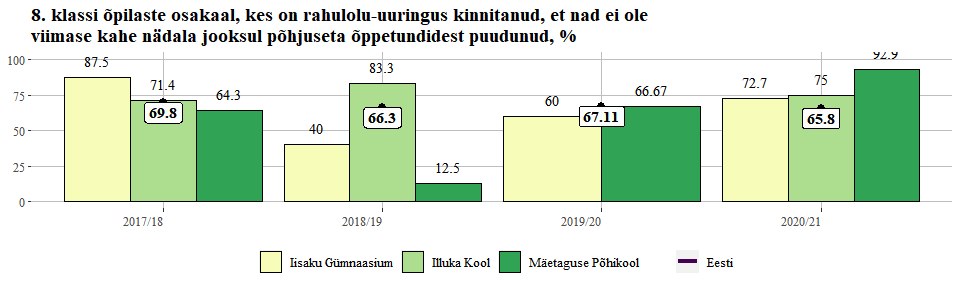 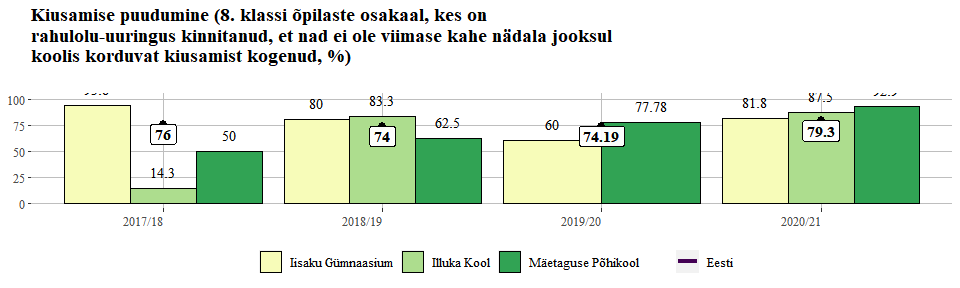 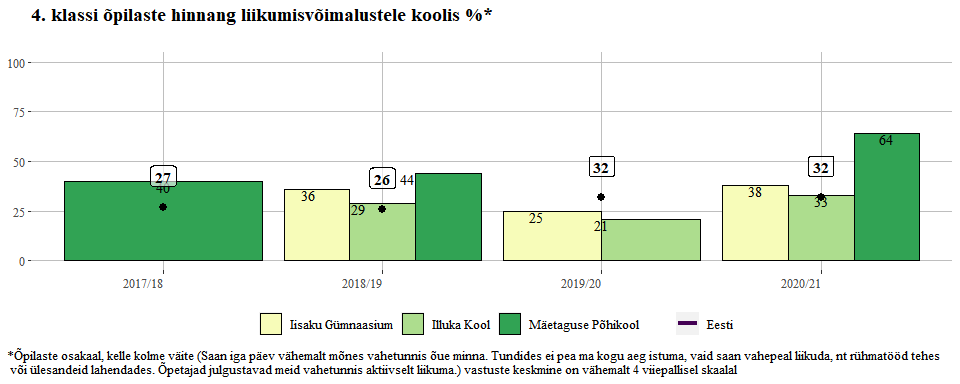 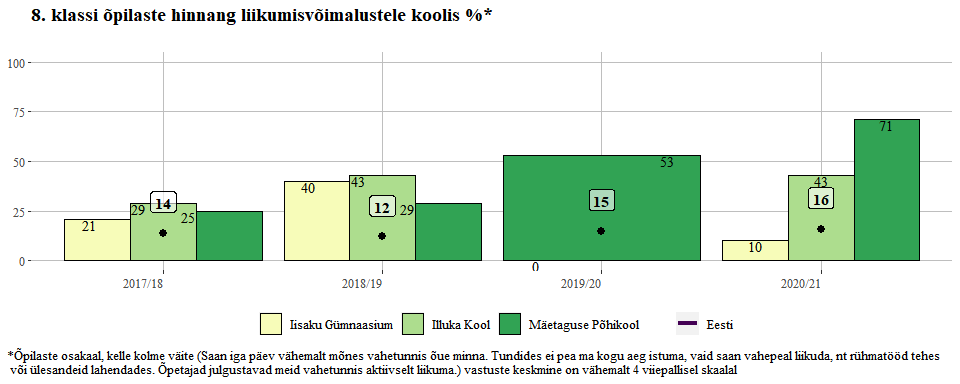 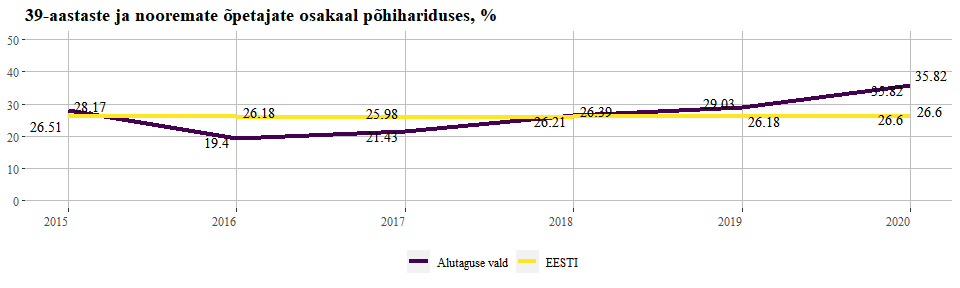 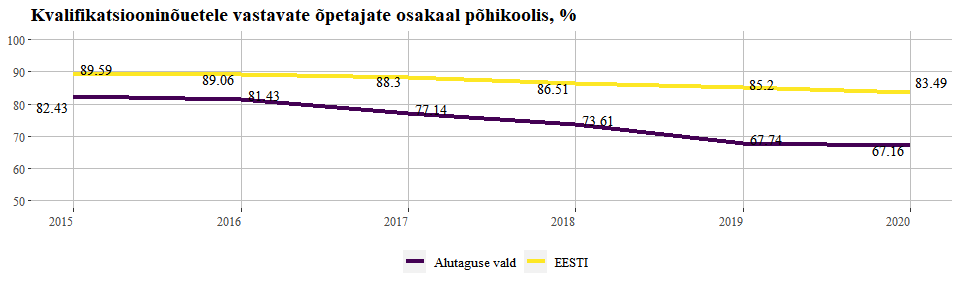 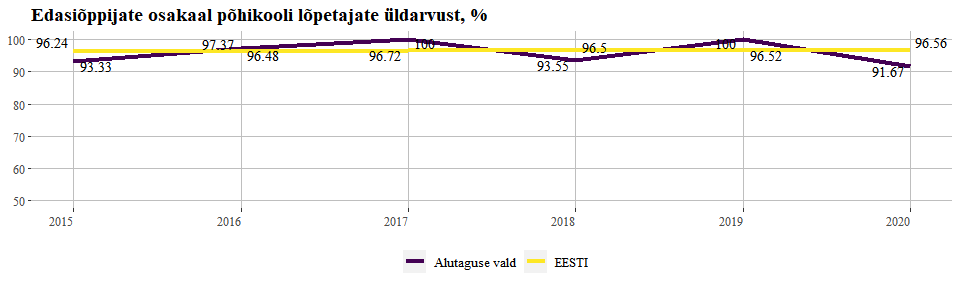 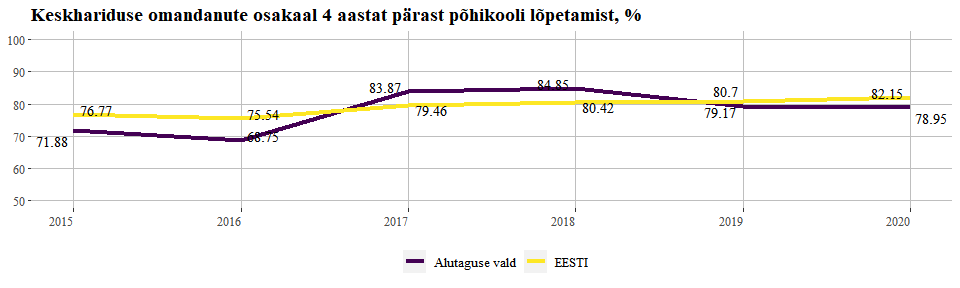 GÜMNAASIUMSisseastujate põhikooli eksamitulemused punktides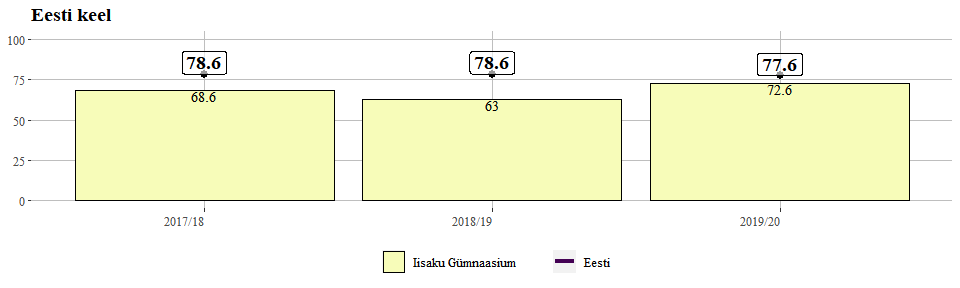 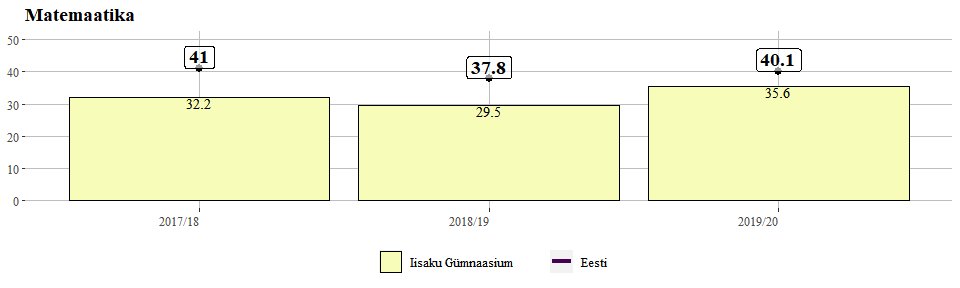 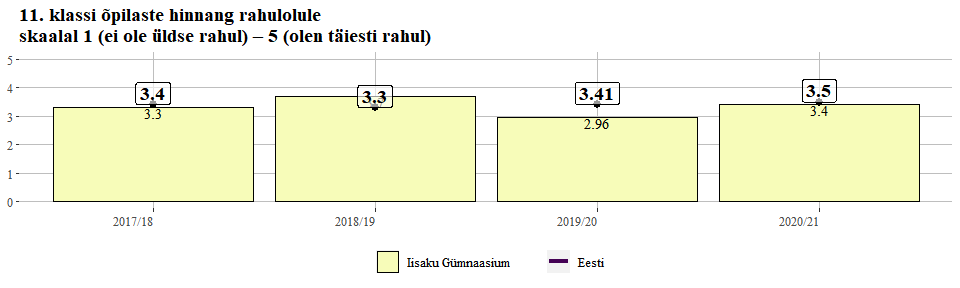 Gümnaasiumi lõpetajate riigieksamite tulemused punktides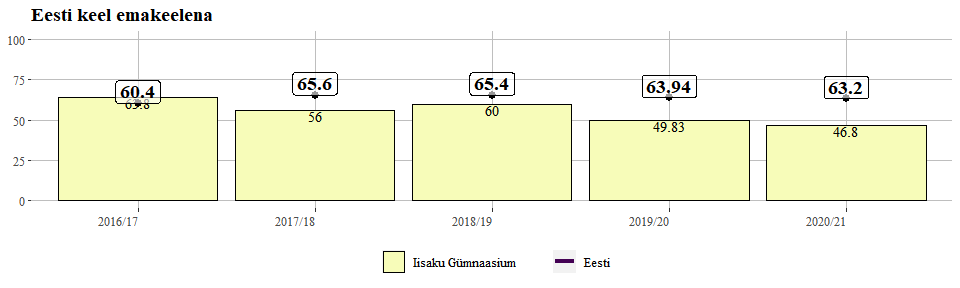 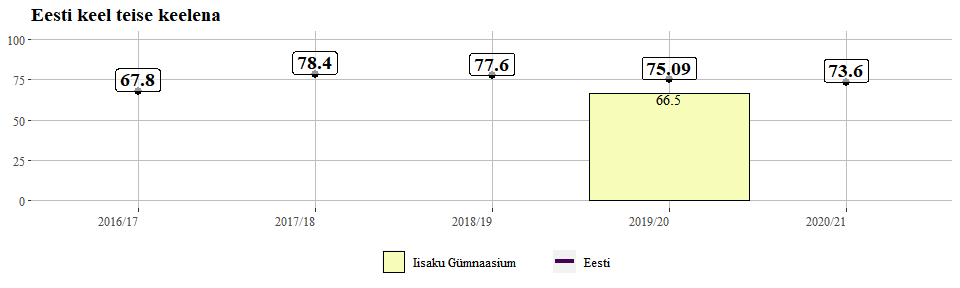 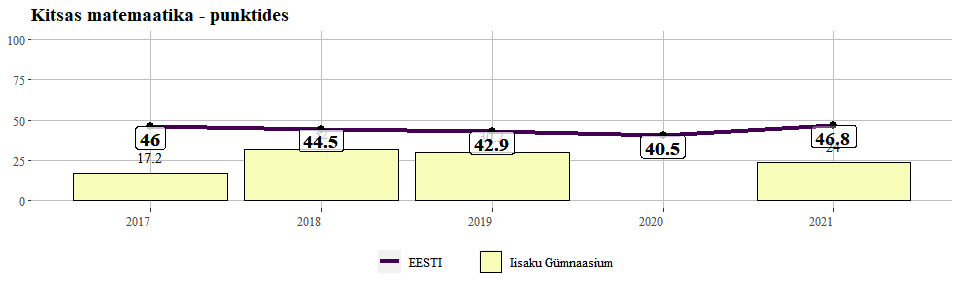 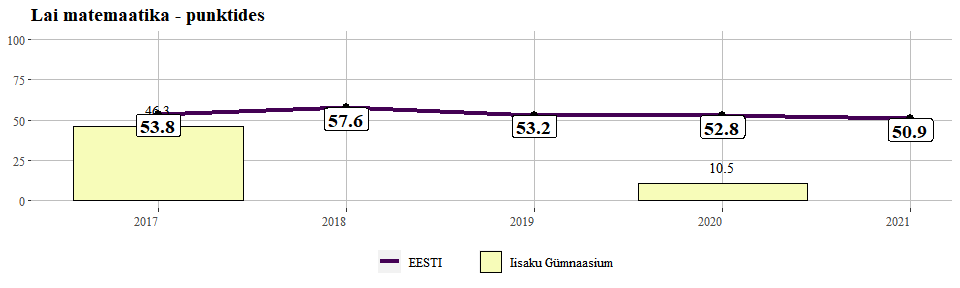 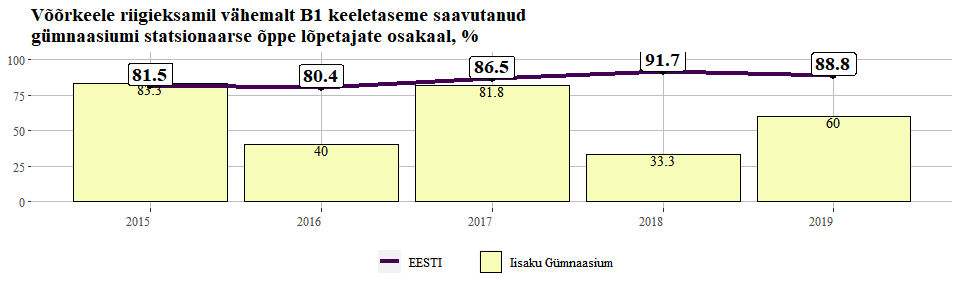 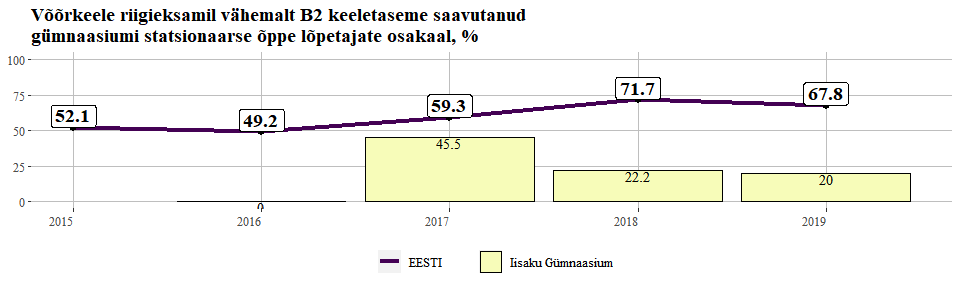 Muud tegevusnäitajad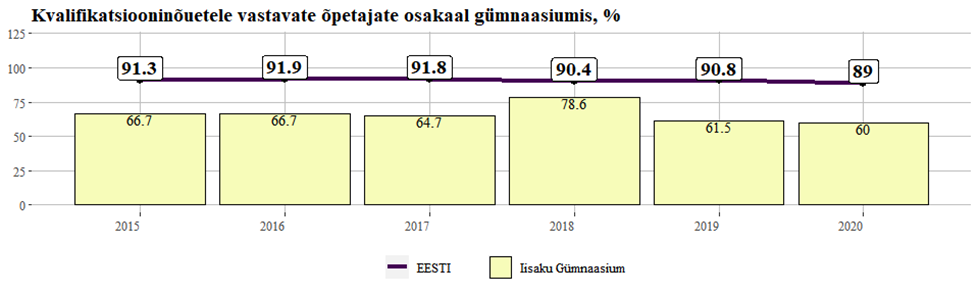 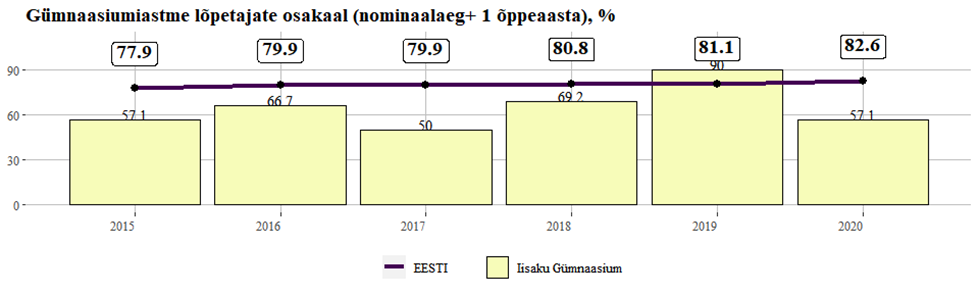 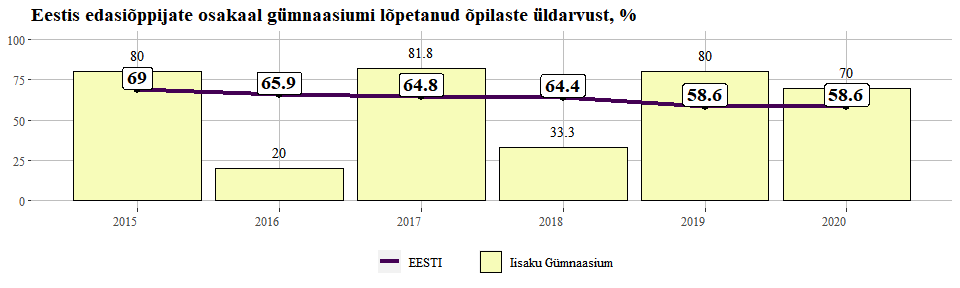 Lisa 1. Võimalused  saada tagasisidet õpilaste õpitulemustest ja heaolust ning õppekeskkonnastÕpilaste rahulolu ja kooli keskkonna küsimustikAine- ainevaldkonnatestid ((tasemetööd)ÜldpädevustestidTagasiside küsimustikud aineõpetajale pärast põhikooli eksamit2015/162016/172017/182018/192019/202020/21Iisaku Lasteaed Kurekell75,075,080,071,477,877,8Illuka Kool85,7100,0100,050,071,4100,0Mäetaguse Lasteaed Tõruke78,671,491,791,790,9100,0NäitajaKOV201520162017201820192020I klassi õpilaste osakaal, kes eelmisel aastal olid lasteaias, %Alutaguse vald94.44100.0097.83100.00100.0097.62I klassi õpilaste osakaal, kes eelmisel aastal olid lasteaias, %EESTI93.4195.6095.8994.9294.8593.88Õpetajate vastavus riigikeele oskuse taseme nõuetele lasteaias, %Alutaguse vald96.67100.00100.00100.00100.00100.00Õpetajate vastavus riigikeele oskuse taseme nõuetele lasteaias, %EESTI89.6590.5290.5990.5590.9791.182015/162016/172017/182018/192019/202020/21Tudulinna Kool30,00,00,00,0Iisaku Gümnaasium27,327,321,736,426,140,7Mäetaguse Põhikool33,323,128,628,633,339,1Illuka Kool26,720,020,023,525,022,22015/162016/172017/182018/192019/202020/21Tudulinna Kool60,085,771,462,5Iisaku Gümnaasium72,772,769,668,256,551,9Mäetaguse Põhikool92,680,871,467,970,878,3Illuka Kool93,393,393,388,281,377,82015/162016/172017/182018/192019/20Tudulinna Kool100,0100,0100,0100,0Iisaku Gümnaasium100,0100,0100,0100,0100,0Mäetaguse Põhikool91,0100,071,4100,083,3Illuka Kool100,0100,0100,0100,0100,0201520162017201820192020Tudulinna Kool50,075,080,0100,00,0100,0Iisaku Gümnaasium83,376,590,094,1100,069,2Mäetaguse Põhikool66,764,390,066,762,563,6Illuka Kool66,766,766,771,475,0100,0NäitajaKOV201520162017201820192020Klassikomplekti täituvus I ja II kooliastmesAlutaguse vald9.109.408.208.6010.3011.00Klassikomplekti täituvus I ja II kooliastmesEESTI16.8016.5016.2016.2016.1016.00Klassikomplekti täituvus III kooliastmesAlutaguse vald9.407.607.806.707.6012.40Klassikomplekti täituvus III kooliastmesEESTI15.1014.9014.6014.6014.8014.80Klassikomplekti täituvus põhikoolisAlutaguse vald9.208.708.108.009.4011.40Klassikomplekti täituvus põhikoolisEESTI16.2016.0015.7015.7015.6015.60Põhihariduse õpilaste osalemine huvikoolides, %Alutaguse vald21.7322.0425.7027.2531.4541.76Põhihariduse õpilaste osalemine huvikoolides, %EESTI46.4345.4547.8151.7052.2552.28Põhikooli pinnakasutusindeks (m2 õpilase kohta)Alutaguse vald37.3640.7038.92Põhikooli pinnakasutusindeks (m2 õpilase kohta)EESTI14.5814.1413.74Õpetajate vastavus riigikeele oskuse taseme nõuetele põhikoolis, %Alutaguse vald98.6598.5798.5798.6196.7798.51Õpetajate vastavus riigikeele oskuse taseme nõuetele põhikoolis, %EESTI93.4393.4993.0793.2393.3093.28Õpilaste ja õpetajate ametikohtade suhtarv põhiharidusesAlutaguse vald5.776.326.686.397.337.82Õpilaste ja õpetajate ametikohtade suhtarv põhiharidusesEESTI12.0412.0312.0411.8111.6211.41NäitajaNimetus201520162017201820192020Gümnaasiumi pinnakasutusindeks (m2 õpilase kohta)Iisaku Gümnaasium31.833.029.2Gümnaasiumi pinnakasutusindeks (m2 õpilase kohta)EESTI12.111.811.5Klassikomplekti täituvus üldkeskharidusesIisaku Gümnaasium8.79.37.39.714.016.00Klassikomplekti täituvus üldkeskharidusesEESTI24.625.225.825.825.826.10Kõrghariduse omandamine 6 aastat pärast gümnaasiumi lõpetamist, %Iisaku Gümnaasium29.450.028.620.070.033.33Kõrghariduse omandamine 6 aastat pärast gümnaasiumi lõpetamist, %EESTI47.547.245.744.343.946.10Õpetajate vastavus riigikeele oskuse taseme nõuetele gümnaasiumis, %Iisaku Gümnaasium94.4100.0100.0100.092.3100.00Õpetajate vastavus riigikeele oskuse taseme nõuetele gümnaasiumis, %EESTI94.493.893.793.693.893.30Õppetööst väljalangenute osakaal gümnaasiumi statsionaarses õppes I aastal, %Iisaku Gümnaasium15.40.00.00.06.70.00Õppetööst väljalangenute osakaal gümnaasiumi statsionaarses õppes I aastal, %EESTI0.90.90.81.21.20.72Üldkeskhariduse õpilaste osalemine huvikoolides, %Iisaku Gümnaasium0.010.74.510.37.158.30Üldkeskhariduse õpilaste osalemine huvikoolides, %EESTI31.530.332.734.135.334.90Nimetus ja/või osalejadTagasiside edastatakseTagasiside edastatakseTagasiside edastatakseTagasiside edastatakseOsalemineOsalemineOsalemineLink riiklikule aruandeleLink rapordi näidiseleNimetus ja/või osalejadõpilaseleõpetajaleõppe-asutuseleAruanneavalikValimVaba-tahtlik KohustuslikLink riiklikule aruandeleLink rapordi näidisele4., 8. ja 11. õpilaste, täiskasvanute gümnaasiumites ja kutsehariduses õppijad (eesti ja vene keeles)xxxhttps://www.innove.ee/wp-content/uploads/2020/01/yldhariduskoolide_rahulolukysitluste_tagasiside_aruanne_2018.pdfhttps://www.hm.ee/sites/default/files/uuringud/uldhariduskoolide_rahulolukusitluste_tagasiside_2018_anonuumne_2.pdfÕpetajad (eesti ja vene keeles)xxxhttps://www.innove.ee/wp-content/uploads/2020/01/yldhariduskoolide_rahulolukysitluste_tagasiside_aruanne_2018.pdfhttps://www.hm.ee/sites/default/files/uuringud/uldhariduskoolide_rahulolukusitluste_tagasiside_2018_anonuumne_2.pdfPõhikooli õpilaste lapsevanemad (eesti ja vene keeles)xxxLasteaia õpetajad xxxLasteaia laste vanemad  xxxNimetus ja/või osalejadTagasiside edastatakseTagasiside edastatakseTagasiside edastatakseTagasiside edastatakseOsalemineOsalemineOsalemineOsalemineLink riiklikule aruandeleLink riiklikule aruandeleLink rapordi näidiseleLink rapordi näidiseleNimetus ja/või osalejadõpilaseleõpetajaleõppe-AruanneValimVaba-tahtlik Kohustuslik3. klassi eesti keelEesti (e)hindamine koolishindamine koolishindamine koolisvalimi põhjal EIS-is raport ja lühianalüüs kodulehelxhttps://eis.ekk.edu.ee/eis/eksamistatistikahttps://eis.ekk.edu.ee/eis/eksamistatistikahttps://www.innove.ee/eksamid-ja-testid/tasemetood/tasemetoode-materjalid/https://www.innove.ee/eksamid-ja-testid/tasemetood/tasemetoode-materjalid/3. klassi vene keel (vene õppekeelega kool)Vene (v)hindamine koolishindamine koolishindamine koolisvalimi põhjal EIS-is raport ja lühianalüüs kodulehelxhttps://eis.ekk.edu.ee/eis/eksamistatistikahttps://eis.ekk.edu.ee/eis/eksamistatistikahttps://www.innove.ee/eksamid-ja-testid/tasemetood/tasemetoode-materjalid/https://www.innove.ee/eksamid-ja-testid/tasemetood/tasemetoode-materjalid/3. klassi matemaatikae, vhindamine koolishindamine koolishindamine koolisvalimi põhjal EIS-is raport ja lühianalüüs kodulehelxhttps://eis.ekk.edu.ee/eis/eksamistatistikahttps://eis.ekk.edu.ee/eis/eksamistatistikahttps://www.innove.ee/eksamid-ja-testid/tasemetood/tasemetoode-materjalid/https://www.innove.ee/eksamid-ja-testid/tasemetood/tasemetoode-materjalid/6. klassi matemaatikae, vEIS-is tulemusEIS-is seotud õpilaste tulemusedEIS-is kõigi oma kooli õpilaste tulemusedvalimi põhjal EIS-is raport ja lühianalüüs kodulehelxhttps://eis.ekk.edu.ee/eis/eksamistatistikahttps://eis.ekk.edu.ee/eis/eksamistatistikahttps://www.innove.ee/eksamid-ja-testid/tasemetood/tasemetoode-materjalid/https://www.innove.ee/eksamid-ja-testid/tasemetood/tasemetoode-materjalid/6. klassi eesti keeleEIS-is tulemusEIS-is seotud õpilaste tulemusedEIS-is kõigi oma kooli õpilaste tulemusedvalimi põhjal EIS-is raport ja lühianalüüs kodulehelxhttps://eis.ekk.edu.ee/eis/eksamistatistikahttps://eis.ekk.edu.ee/eis/eksamistatistikahttps://www.innove.ee/eksamid-ja-testid/tasemetood/tasemetoode-materjalid/https://www.innove.ee/eksamid-ja-testid/tasemetood/tasemetoode-materjalid/6. klassi eesti keel (varajane keelekümblus)eEIS-is tulemusEIS-is seotud õpilaste tulemusedEIS-is kõigi oma kooli õpilaste tulemusedvalimi põhjal EIS-is raport ja lühianalüüs kodulehelxhttps://www.innove.ee/eksamid-ja-testid/tasemetood/tasemetoode-materjalid/https://www.innove.ee/eksamid-ja-testid/tasemetood/tasemetoode-materjalid/6. klassi eesti keel teise keelenaeEIS-is tulemusEIS-is seotud õpilaste tulemusedEIS-is kõigi oma kooli õpilaste tulemusedvalimi põhjal EIS-is raport ja lühianalüüs kodulehelxhttps://www.innove.ee/eksamid-ja-testid/tasemetood/tasemetoode-materjalid/https://www.innove.ee/eksamid-ja-testid/tasemetood/tasemetoode-materjalid/6. klassi vene keel (vene õppekeelega kool)vEIS-is tulemusEIS-is seotud õpilaste tulemusedEIS-is kõigi oma kooli õpilaste tulemusedvalimi põhjal EIS-is raport ja lühianalüüs kodulehelxhttps://www.innove.ee/eksamid-ja-testid/tasemetood/tasemetoode-materjalid/https://www.innove.ee/eksamid-ja-testid/tasemetood/tasemetoode-materjalid/I kooliastme matemaatika (toimub 4. klassi sügisel)e, vxxxxII kooliastme matemaatika (toimub 7. klassi sügisel)e, vxxxxI kooliastme loodusõpetus (toimub 4. klassi sügisel)e, vxxxxII kooliastme loodusõpetus (toimub 7. klassi sügisel)e, vxxxxNimetus ja/või osalejadTagasiside edastatakseTagasiside edastatakseTagasiside edastatakseTagasiside edastatakseOsalemineOsalemineOsalemineLink riiklikule aruandeleLink rapordi näidiseleNimetus ja/või osalejadÕpilaseleÕpetajaleÕppe-asutuseleAruanneavalikValimVaba-tahtlikKohustuslikLink riiklikule aruandeleLink rapordi näidisele3. klassi lugemispädevus (eesti ja vene keeles)xxhttps://www.innove.ee/wp-content/uploads/2020/02/Juhendid-testide-l%C3%A4biviimiseks-ja-tulemuste-interpriteerimiseks.pdfvt aruandest lk 84 ja 886. klassi lugemispädevus (eesti ja vene keeles)xxhttps://www.innove.ee/wp-content/uploads/2020/02/Juhendid-testide-l%C3%A4biviimiseks-ja-tulemuste-interpriteerimiseks.pdfvt aruandest lk 84 ja 883. klassi matemaatikapädevus (eesti ja vene keeles)xxhttps://www.innove.ee/wp-content/uploads/2020/02/Juhendid-testide-l%C3%A4biviimiseks-ja-tulemuste-interpriteerimiseks.pdfvt aruandest lk 92 ja 996. klassi matemaatikapädevus (eesti ja vene keeles)xxhttps://www.innove.ee/wp-content/uploads/2020/02/Juhendid-testide-l%C3%A4biviimiseks-ja-tulemuste-interpriteerimiseks.pdfvt aruandest lk 92 ja 992. klassi õpi- ja enesemääratluspädevus (eesti ja vene keeles) xxTäpsem info:https://www.innove.ee/eksamid-ja-testid/uldpadevustestid/opi-suhtlus-ja-enesemaaratluspadevuse-testid/2. klassi  suhtlus- ja enesemääratluspädevus (eesti ja vene keeles) xxTäpsem info:https://www.innove.ee/eksamid-ja-testid/uldpadevustestid/opi-suhtlus-ja-enesemaaratluspadevuse-testid/3. klassi õpi- ja enesemääratluspädevus (eesti ja vene keeles) xxTäpsem info:https://www.innove.ee/eksamid-ja-testid/uldpadevustestid/opi-suhtlus-ja-enesemaaratluspadevuse-testid/3. klassi suhtlus- ja enesemääratluspädevus (eesti ja vene keeles) xxTäpsem info:https://www.innove.ee/eksamid-ja-testid/uldpadevustestid/opi-suhtlus-ja-enesemaaratluspadevuse-testid/6. klassi õpi- ja enesemääratluspädevus (eesti ja vene keeles) xxTäpsem info:https://www.innove.ee/eksamid-ja-testid/uldpadevustestid/opi-suhtlus-ja-enesemaaratluspadevuse-testid/6. klassi suhtlus- ja enesemääratluspädevus (eesti ja vene keeles) xx8. (9.) klassi digipädevus (eesti ja vene keeles)xxhttps://www.innove.ee/wp-content/uploads/2019/09/2019-Digip%C3%A4devuse-tasemet%C3%B6%C3%B6-tulemuste-anal%C3%BC%C3%BCs.pdfhttps://www.innove.ee/eksamid-ja-testid/uldpadevustestid/digipadevustest/11. (12.) klassi digipädevus (eesti ja vene keeles)xxhttps://www.innove.ee/wp-content/uploads/2019/09/2019-Digip%C3%A4devuse-tasemet%C3%B6%C3%B6-tulemuste-anal%C3%BC%C3%BCs.pdfhttps://www.innove.ee/eksamid-ja-testid/uldpadevustestid/digipadevustest/Nimetus ja/või osalejadTagasiside edastatakseTagasiside edastatakseTagasiside edastatakseTagasiside edastatakseOsalemineOsalemineOsalemineLink riiklikule aruandeleLink rapordi näidiseleNimetus ja/või osalejadÕpilaseleÕpetajaleÕppe-asutuseleAruanneavalikValimVaba-tahtlikKohustuslikLink riiklikule aruandeleLink rapordi näidiseleEesti keel teise keelenaxKokkuvõte küsimustiku vastustest lühianalüüsi osaxhttps://www.innove.ee/eksamid-ja-testid/pohikooli-lopueksamid/materjalid/Eesti keelxKokkuvõte küsimustiku vastustest lühianalüüsi osaxhttps://www.innove.ee/eksamid-ja-testid/pohikooli-lopueksamid/materjalid/MatemaatikaxKokkuvõte küsimustiku vastustest lühianalüüsi osaxhttps://www.innove.ee/eksamid-ja-testid/pohikooli-lopueksamid/materjalid/VõõrkeeledxKokkuvõte küsimustiku vastustest lühianalüüsi osaxhttps://www.innove.ee/eksamid-ja-testid/pohikooli-lopueksamid/materjalid/Valikeksamid (sots+loodus+vene keel emakeelena)xKokkuvõte küsimustiku vastustest lühianalüüsi osaxhttps://www.innove.ee/eksamid-ja-testid/pohikooli-lopueksamid/materjalid/